Research Services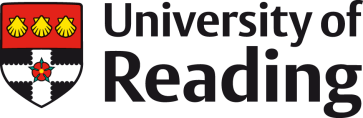 PERMISSION TO UNDERTAKE PRIVATE CONSULTANCYThis form is for the use of members of staff who plan to undertake private consultancy.Please discuss with your Head of School or equivalent before completing this form.  Once completed, please send to consultancy@reading.ac.ukNo private consultancy should be undertaken without completing this form.PRIVATE CONSULTANCY PERMISSION FORMPlease discuss with your Head of School or equivalent before completing this form.Fields highlighted in yellow are mandatory and your consultancy form cannot be processed without all highlighted fields being completed.Section 1: Consultant DetailsSection 2: Project Details2.1  Please provide a brief description of the consultancy:Section 3: DatesSection 4: Client DetailsSection 5: DeclarationIn respect of the above private consultancy I confirm that I:have not identified any conflict of interest;will not use University space, facilities, resources, infrastructure (including IT infrastructure), its crest/logo, name, address, or my job title (where its use may be misconstrued), nor will I use those of the University’s subsidiary companies;have advised my client that their contract with me as a private individual and not with University of Reading;have ensured that it does not impinge on the reputation of the University in any way; and agree that all liabilities that arise from the consultancy are my own responsibilities and that no liability can be attributed to the University. Section 6: ApprovalHead of School or equivalentPlease email completed consultancy forms to consultancy@reading.ac.uk1.1 Your name:1.2 Employee number:1.3 School:3.1Start date: 3.2End date: 3.3Anticipated number of days: 3.4Value of consultancy (£):  4.1Name of company:4.2Address:Signature of consultant:Date:Signature:Date: